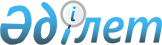 Об организации и обеспечении приписки граждан мужского пола 1992 года рождения к призывному участку в 2009 годуРешение акима Карасуского района Костанайской области от 19 января 2009 года № 2. Зарегистрировано Управлением юстиции Карасуского района Костанайской области 16 февраля 2009 года № 9-13-75

      В соответствии с подпунктом 13) пункта 1 статьи 33 Закона Республики Казахстан от 23 января 2001 года "О местном государственном управлении в Республике Казахстан", статьей 17 Закона Республики Казахстан от 8 июля 2005 года "О воинской обязанности и воинской службе" аким Карасуского района РЕШИЛ:

      1. Организовать и обеспечить в январе–марте 2009 года на территории района приписку граждан мужского пола 1992 года рождения к призывному участку государственного учреждения "Отдел по делам обороны Карасуского района Костанайской области".

      2. Организовать призывные пункты в селах Карасу и Октябрьское.

      3. Рекомендовать главным врачам государственных коммунальных казенных предприятий "Карасуская центральная районная больница" (по согласованию), "Октябрьская сельская участковая больница Департамента здравоохранения Костанайской области акимата Костанайской области" (по согласованию) совместно с государственным учреждением "Отдел по делам обороны Карасуского района Костанайской области" (по согласованию) обеспечить мероприятия по приписке.

      4. Акимам сел и сельских округов:

      1) обеспечить явку граждан на комиссию для прохождения приписки;

      2) выделить сопровождающих лиц для доставки граждан на призывной участок, принять меры для предотвращения несчастных случаев при перевозке.

      5. Государственному учреждению "Отдел финансов акимата Карасуского района" финансирование мероприятий, связанных с припиской граждан к призывным участкам осуществлять за счет ассигнований, предусмотренных в смете расходов государственного учреждения "Отдел по делам обороны Карасуского района Костанайской области".

      6. Контроль за выполнением настоящего решения возложить на заместителя акима района Бекенова Б.К.

      7. Настоящее решение вводится в действие по истечении десяти календарных дней после дня его первого официального опубликования.      Аким

      Карасуского района                         К. Ахметов
					© 2012. РГП на ПХВ «Институт законодательства и правовой информации Республики Казахстан» Министерства юстиции Республики Казахстан
				